Информационный  бюллетеньСельского поселения «Пустозерский сельсовет» Заполярного районаНенецкого автономного округа* * * * * * * * * * * * * * * * * * * * * * * * * * * * * * * * * * * * 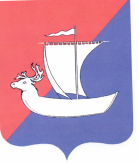 АДМИНИСТРАЦИЯ СЕЛЬСКОГО ПОСЕЛЕНИЯ «ПУСТОЗЕРСКИЙ  СЕЛЬСОВЕТ» ЗАПОЛЯРНОГО РАЙОНА 	НЕНЕЦКОГО АВТОНОМНОГО ОКРУГАП О С Т А Н О В Л Е Н И Еот  30.12.2022   № 109село  Оксино, Ненецкий автономный округОб утверждении Перечня имущества Сельского поселения  «Пустозерский сельсовет»Заполярного района  Ненецкого автономного округа, свободного от прав третьих лиц(за исключением права хозяйственного ведения, права оперативного управления,а также имущественных прав субъектов малого и среднего предпринимательства),предназначенного для предоставления во владение и (или) в пользование на долгосрочной основе субъектам малого и среднего предпринимательства и организациям, а также физическим лицам, не являющимися индивидуальными предпринимателями и применяющими специальный налоговый режим «Налог на профессиональный доход»В соответствии с Приказом Минэкономразвития России от 20.04.2016 № 264 «Об утверждении Порядка представления сведений об утвержденных перечнях государственного имущества и муниципального имущества, указанных в части 4 статьи 18 Федерального закона «О развитии малого и среднего предпринимательства в Российской Федерации», а также об изменениях, внесенных в такие перечни, в акционерное общество «Федеральная корпорация по развитию малого и среднего предпринимательства», формы представления и состава таких сведений», Порядком формирования, ведения и обязательного опубликования перечня имущества Сельского поселения «Пустозерский сельсовет» Заполярного района Ненецкого автономного округа, свободного от прав третьих лиц (за исключением права хозяйственного ведения, права оперативного управления, а также имущественных прав субъектов малого и среднего предпринимательства) предназначенного для предоставления во владение и (или) в пользование на долгосрочной основе субъектам малого и среднего предпринимательства и организациям, а также физическим лицам, не являющимися индивидуальными предпринимателями и применяющими специальный налоговый режим «Налог на профессиональный доход», утвержденным решением Совета депутатов Сельского поселения «Пустозерский сельсовет» Заполярного района Ненецкого автономного округа от 28.12.2022 №5, Администрация Сельского поселения «Пустозерский сельсовет» Заполярного района  Ненецкого автономного  округа ПОСТАНОВЛЯЕТ:1. Утвердить прилагаемый Перечень имущества Сельского поселения «Пустозерский сельсовет» Заполярного района Ненецкого автономного округа, свободного от прав третьих лиц (за исключением права хозяйственного ведения, права оперативного управления, а также имущественных прав субъектов малого и среднего предпринимательства) предназначенного для предоставления во владение и (или) в пользование на долгосрочной основе субъектам малого и среднего предпринимательства и организациям, а также физическим лицам, не являющимися индивидуальными предпринимателями и применяющими специальный налоговый режим «Налог на профессиональный доход».2. Признать утратившим силу постановление Администрации муниципального образования  «Пустозерский сельсовет» Ненецкого автономного округа от 13.11.2020 № 100 «Об утверждении Перечня имущества муниципального образования «сельсовет» Ненецкого автономного округа, свободного от прав третьих лиц (за исключением права хозяйственного ведения, права оперативного управления, а также имущественных прав субъектов малого и среднего предпринимательства), предназначенного для предоставления во владение и (или) в пользование на долгосрочной основе субъектам малого и среднего предпринимательства и организациям, а также физическим лицам, не являющимися индивидуальными предпринимателями и применяющими специальный налоговый режим "Налог на профессиональный доход".3. Настоящее постановление вступает в силу после его официального опубликования (обнародования).Глава Сельского поселения«Пустозерский сельсовет» ЗР НАО                                                        С.М.МакароваПриложениек постановлению АдминистрацииСельского поселения «Пустозерский сельсовет» ЗР НАО  от  30.12.2022  № 109Переченьимущества Сельского поселения «Пустозерский сельсовет» Заполярного района Ненецкого автономного округа, свободного от прав третьих лиц (за исключением права хозяйственного ведения, права оперативного управления, а также имущественных прав субъектов малого и среднего предпринимательства) предназначенного для предоставления во владение и (или) в пользование на долгосрочной основе субъектам малого и среднего предпринимательства и организациям, а также физическим лицам, не являющимися индивидуальными предпринимателями и применяющими специальный налоговый режим «Налог на профессиональный доход»Наименование публично-правового образования: Сельское поселение «Пустозерский сельсовет» Заполярного района Ненецкого автономного округаАДМИНИСТРАЦИЯСЕЛЬСКОГО ПОСЕЛЕНИЯ «ПУСТОЗЕРСКИЙ  СЕЛЬСОВЕТ»ЗАПОЛЯРНОГО РАЙОНА НЕНЕЦКОГО АВТОНОМНОГО ОКРУГАП О С Т А Н О В Л Е Н И Еот  09.01.2023     №1 село Оксино,Ненецкий автономный округО  ВНЕСЕНИИ ИЗМЕНЕНИЙ  В  СОСТАВА    БАЛАНСОВОЙ  КОМИССИИ  ПО  КОНТРОЛЮ  ЗА  ФИНАНСОВО-ХОЗЯЙСТВЕННОЙ  ДЕЯТЕЛЬНОСТЬЮ  МУНИЦИПАЛЬНЫХ  ПРЕДПРИЯТИЙ  И УЧРЕЖДЕНИЙАдминистрация Сельского поселения  «Пустозерский сельсовет» Заполярного района Ненецкого автономного округа ПОСТАНОВЛЯЕТ:Внести  изменения  в состав балансовой комиссии по контролю за финансово-хозяйственной деятельностью муниципальных предприятий и учреждений, утвержденный  постановлением  Администрации муниципального образования «Пустозерский сельсовет» Ненецкого автономного округа от 06.08.2014 №100  согласно приложения 1.Настоящее постановление вступает в силу после его официального опубликования (обнародования).Глава Сельского поселения«Пустозерский сельсовет» ЗР НАО                                                          С.М.МакароваПриложение 1утвержденоПостановлением АдминистрацииСельского поселения «Пустозерский сельсовет» ЗР  НАО          от 09.01.2023    № 1Состав балансовой комиссии по контролю за финансово-хозяйственной деятельностью муниципальных предприятий и учрежденийПредседатель:Глушкова Галина Николаевна –  главный бухгалтер Администрации Сельского                                                      поселения «Пустозерский сельсовет» Заполярного                                                      района Ненецкого автономного округа;заместитель председателя:Иваникова Людмила Александровна – депутат Совета депутатов Сельского                                                       поселения «Пустозерский сельсовет»                                                    Заполярного района                                                     Ненецкого автономного округа;секретарь: Баракова Ксения  Евгеньевна – главный  специалист  Администрации Сельского                                                       поселения «Пустозерский сельсовет»                                                      Заполярного района                                                     Ненецкого автономного округа;члены: Хозяинов  Александр Романович – специалист Администрации Сельского                                                       поселения «Пустозерский сельсовет»                                                      Заполярного района                                                     Ненецкого автономного округа;Сумарокова Ольга Ивановна – ведущий специалист по работе с населением                                                     Администрации Сельского поселения                                                      «Пустозерский сельсовет»                                                      Заполярного района                                                     Ненецкого автономного округа;Ледков Евгений  Викторович – депутат Совета депутатов Сельского поселения                                                     «Пустозерский сельсовет»                                                      Заполярного района                                                     Ненецкого автономного округа;АДМИНИСТРАЦИЯ СЕЛЬСКОГО ПОСЕЛЕНИЯ «ПУСТОЗЕРСКИЙ  СЕЛЬСОВЕТ» ЗАПОЛЯРНОГО РАЙОНА НЕНЕЦКОГО АВТОНОМНОГО ОКРУГАП О С Т А Н О В Л Е Н И Еот 11.01.2023      № 2  село Оксино,  Ненецкий автономный округО  КОНКУРСЕ НА ПРАВО ПОЛУЧЕНИЯ СТАТУСА СПЕЦИАЛИЗИРОВАННОЙ СЛУЖБЫ ПО ВОПРОСАМ ПОХОРОННОГО ДЕЛА НА ТЕРРИТОРИИ  СЕЛЬСКОГО ПОСЕЛЕНИЯ «ПУСТОЗЕРСКИЙ СЕЛЬСОВЕТ» ЗАПОЛЯРНОГО РАЙОНА НЕНЕЦКОГО АВТОНМОНОГО  ОКРУГА
   В целях реализации требований Федерального закона от 12.01.1996 № 8-ФЗ «О погребении и похоронном деле» Администрация Сельского поселения «Пустозерский сельсовет» Заполярного района Ненецкого автономного округа ПОСТАНОВЛЯЕТ:1. Объявить открытый конкурс на право получения статуса специализированной службы по вопросам похоронного дела на территории Сельского поселения «Пустозерский сельсовет» Заполярного района Ненецкого автономного округа (далее – Конкурс).2. Утвердить извещение о проведении   открытого конкурса (приложение 1).3. Утвердить состав конкурсной комиссии по проведению  открытого конкурса (приложение 2).4. Утвердить конкурсную документацию по проведению открытого конкурса на право получения статуса специализированной службы по вопросам похоронного дела на территории  Сельского поселения «Пустозерский сельсовет» Заполярного района Ненецкого автономного округа (приложение 3).5. Обеспечить опубликование извещения о проведении открытого конкурса в печатном издании в информационном бюллетене Сельского поселения «Пустозерский сельсовет» Заполярного района Ненецкого  автономного  округа  до 15 января 2023 года. 6. Настоящее постановление вступает в силу с даты принятия и подлежит официальному опубликованию на официальном сайте Сельского поселения «Пустозерский сельсовет» Заполярного района Ненецкого автономного округа.Глава Сельского поселения  «Пустозерский сельсовет» ЗР НАО                                                                С.М.Макарова                Приложение 1 к постановлению              Сельского поселения «Пустозерский сельсовет» ЗР НАО                                           от 11.01.2023 №2  ИЗВЕЩЕНИЕо проведении открытого конкурса на право получения статуса специализированной службы по вопросам похоронного дела на территории Сельского поселения «Пустозерский сельсовет» Заполярного района Ненецкого автономного округа        1. Предмет конкурса: право получения статуса специализированной службы по вопросам похоронного дела на территории Сельского поселения «Пустозерский сельсовет» Заполярного района  Ненецкого автономного округа на период с 2023 – 2025 гг.        2. Форма конкурса: открытый конкурс.       3. Организатор конкурса: Администрация Сельского поселения «Пустозерский сельсовет» ЗР НАО      4. Дата, место и время проведения конкурса: 27 января 2023 года в 16 часов в здании Администрации Сельского поселения «Пустозерский сельсовет» ЗР НАО по адресу: 166703, НАО, с. Оксино, д. 9.      5. Перечень документов, необходимых для участия в конкурсе: в соответствии конкурсной документацией.      6. Место приема заявок на участие в конкурсе: кабинет Администрации Сельского поселения «Пустозерский сельсовет» ЗР НАО, в рабочие дни с 8 часов 30 минут до 17 часов 30 минут.      7. Окончательный срок подачи заявок на участие в конкурсе: 27 января 2023 года в 15 часов.                 Приложение 2 к постановлениюАдминистрации              Сельского поселения «Пустозерский сельсовет» ЗР НАО                                         от 11.01.2023  № 2СОСТАВ КОНКУРСНОЙ КОМИССИИпо проведению открытого конкурса на право получения статуса специализированной службы по вопросам похоронного дела на территории Сельского поселения «Пустозерский сельсовет» ЗР НАО Председатель конкурсной комиссии:  Макарова  Светлана Михайловна – глава Сельского поселения «Пустозерский сельсовет» ЗР НАО.Члены комиссии: Иваникова Людмила Александровна – депутат  Совета  депутатов  Сельского поселения «Пустозерский сельсовет» ЗР НАО,Павлов Сергей Анатольевич – УУП   УМВД   России  по  Ненецкому  автономному Округу,Сумарокова Ольга Ивановна – ведущий специалист по работе с населением  Администрации Сельского поселения «Пустозерский сельсовет» ЗР НАО,Хозяинов  Александр Романович –  специалист Администрации Сельского поселения «Пустозерский сельсовет» ЗР НАО.                 Приложение 3 к постановлению              АдминистрацииСельского поселения «Пустозерский сельсовет» ЗР НАО                                       от   11.01.2023 № 2КОНКУРСНАЯ ДОКУМЕНТАЦИЯ          по проведению открытого конкурса на право получения статуса специализированной службы по вопросам похоронного дела на территории Сельского поселения «Пустозерский сельсовет» ЗР НАО	1. Законодательное регулирование Настоящая конкурсная документация подготовлена в соответствии с Федеральным законами  Российской Федерации от 06.10.2003 № 131-ФЗ «Об общих принципах организации местного самоуправления в Российской Федерации», от 12.01.1996 № 8-ФЗ «О погребении и похоронном деле», от 26. 07. 2006 №135-ФЗ «О защите конкуренции» и Указом Президента Российской Федерации от 29.06.1996 № 1001 «О гарантиях прав граждан на предоставление услуг по погребению умерших». 2. Предмет конкурса Право получения организацией статуса специализированной службы по вопросам похоронного дела на территории Сельского поселения «Пустозерский сельсовет» ЗР НАО.Победитель конкурса указывается в муниципальном правовом акте Администрации Сельского поселения «Пустозерский сельсовет» ЗР НАО в качестве специализированной службы по вопросам похоронного дела на территории Сельского поселения «Пустозерский сельсовет» ЗР НАО.	3.  Требования к специализированной службе 3.1. При выполнении работ специализированная служба руководствуется:  	-Федеральным законом Российской Федерации от 12.01.1996 № 8-ФЗ «О погребении и похоронном деле»;  	-Правилами бытового обслуживания населения в Российской Федерации, утвержденными Постановлением Правительства Российской Федерации от 15.08.1997 № 1025;  	-СанПиН 2.1.1279-03 «Гигиенические требования к размещению, устройству и содержанию кладбищ, зданий и сооружений похоронного назначения». 	3.2. Для выполнения работ  специализированной службе необходимо иметь: - транспорт для предоставления услуг по захоронению:   - персонал для оказания услуг;  	- помещение для приема заявок; - телефонную связь для приема заявок; - материально-техническую базу для изготовления предметов похоронного ритуала либо наличие договоров на изготовление или приобретение предметов похоронного ритуала. 3.3. Победитель конкурса оказывает населению гарантированный перечень услуг по погребению в соответствии со ст.9 Федерального закона Российской Федерации  от 12.01.1996. № 8-ФЗ «О погребении и похоронном деле». 3.3.1.Супругу, близким родственникам, иным родственникам, законному представителю или иному лицу, взявшему на себя обязанность осуществить погребение умершего, гарантируется оказание следующего перечня услуг по погребению: - оформление документов, необходимых для погребения; - предоставление и доставка гроба и других предметов, необходимых для погребения; - перевозка тела (останков) умершего на кладбище; - погребение. 3.3.2. При отсутствии супруга, близких родственников, иных родственников либо законного представителя умершего или при невозможности осуществить ими погребение, а также при отсутствии иных лиц, взявших на себя обязанность осуществить погребение, погребение умершего на дому, на улице или в ином месте после установления органами внутренних дел его личности; погребение умерших, личность которых не установлена органами внутренних дел: - оформление документов, необходимых для погребения; - облачение тела; - предоставление гроба; - доставка гроба и других предметов к зданию морга- перевозку умершего на кладбище; - погребение. Качество гарантированного перечня услуг по погребению должно быть не ниже, установленного правовым актом Администрации Сельского поселения «Пустозерский сельсовет» ЗР НАО.  	3.4. Ведение документации при выполнении работ в период 2023 – 2025 гг: - принятие заявления на захоронение (счет-заказа на похороны) с предоставлением справки о смерти заинтересованным лицом (от лиц, указанных в пункте 3.3.1 или от  Администрации Сельского поселения «Пустозерский сельсовет» ЗР НАО в случае, указанном в пункте 3.3.2); - журнал  учета захоронений (при утрате статуса специализированной организации подлежит передаче в Администрацию Сельского поселения «Пустозерский сельсовет» ЗР НАО).	4.    Участником конкурса (далее – участник) может быть: 	Организация - независимо от организационно-правовой формы или индивидуальный предприниматель, которые осуществляют на законных основаниях предоставление ритуальных услуг.  	Для участия в конкурсе участники должны своевременно подготовить и подать соответствующую заявку на участие в открытом конкурсе (далее по тексту – конкурсная заявка). (Приложение 1). Заявки подаются в письменной форме в запечатанном конверте.	Каждый участник вправе подать только одну заявку, в противном случае – все заявки такого участника считаются поданными с нарушением установленных требований.Перечень документов прилагаемых к заявке:1. Заверенные копии  документов участника конкурса: 1) копия свидетельства о государственной регистрации в качестве юридического лица или индивидуального предпринимателя;2) копия паспорта (для ИП);3) копия свидетельства ИНН;2. документы, характеризующие возможности участника конкурса по критериям оценки заявок:1) документ о наличии материально-технической базы (согласно Приложению                № 2);2) документ, содержащий сведения о кадровых ресурсах (согласно Приложению                    № 3).5. Проведение конкурса. Поступившие конкурсные заявки рассматриваются конкурсной комиссией открыто в день проведения конкурса в указанном в извещении месте его проведения. Представители участников открытого конкурса (участники – индивидуальные предприниматели) вправе присутствовать при проведении конкурса. Конкурсная комиссия на первом этапе оценивает соответствие заявки и приложенных к ней документов установленным настоящей документацией требованиям. В случае несоответствия заявки участника конкурса и приложенной к ней документов требованиям, указанным в разделе 4 документации, конкурсная комиссия принимает решение об отказе в допуске участника, подавшего заявку, от участия в конкурсе.  	В случае если в течение срока предоставления заявок поступила заявка от одного  участника (либо в отношении иных участников принято решение об отказе в допуске к участию в конкурсе) и она соответствует установленным требованиям, то такой участник признается победителем конкурса. 	В случае если в течение срока предоставления заявок поступили заявки от нескольких  участников и не менее чем две из них соответствуют установленным требованиям, то проводится процедура оценки конкурсных заявок.	Победителем конкурса признается участник, заявка которого набрала наибольшее число баллов.	Порядок оценки конкурсных заявок приведен в Приложении 4.	В случае если в нескольких заявках на участие в конкурсе содержатся одинаковые условия по предоставлению гарантированного перечня услуг по погребению победителем признается участник, который предоставил заявку ранее других заявок на участие в конкурсе, содержащих такие условия. 	Результаты деятельности конкурсной комиссии оформляются протоколом, который подписывается всеми ее членами. 	По результатам Конкурса издается постановление Администрации Сельского поселения «Пустозерский сельсовет» ЗР НАО  о получении статуса специализированной службы на территории Сельского поселения «Пустозерский сельсовет» ЗР НАО  организации, ставшей победителем конкурса.                                                                                                                         Приложение № 1                                                                                                      к конкурсной документации                                                                                          на  право получения организацией                                                                                          статуса специализированной службы                                                                                           по вопросам похоронного  дела                                           на территории  Сельского поселения «Пустозерский сельсовет» ЗР НАО  ЗАЯВКАна участие в открытом конкурсе на право получения организацией статуса специализированной службы по вопросам похоронного дела на территории Сельского поселения «Пустозерский сельсовет» ЗР НАО                                                                            		«__»__________2023 г.Изучив извещение о проведении конкурса на право получения организацией статуса специализированной службы по вопросам похоронного дела на территории Сельского поселения «Пустозерский сельсовет» ЗР НАО от  «__» __________ 2023  г.(наименование организации)в лице ____________________________________________________________,(должность, ФИО представителя организации)действующего на основании ____________________________, обращается в конкурсную комиссию с просьбой рассмотреть возможность присвоения __________________________________________________________________                                               наименование организациистатуса специализированной службы по вопросам похоронного дела.К заявке прилагаем: 1) копия свидетельства о государственной регистрации в качестве юридического лица или индивидуального предпринимателя;2) копия паспорта (для ИП);3) копия свидетельства ИНН.4) документ о наличии материально-технической базы (Приложение № 2) с приложением правоустанавливающих и/или правоподтверждающих документов;5) документ, содержащий сведения о кадровых ресурсах (Приложение № 3).Фактический адрес организации: _________________________________________________Телефон: факс: Контактное лицо:_________________________Банковские реквизиты: ______________________________________________________Полное наименование: ______________________________________________________Адрес места нахождения ____________________________________________ИНН ___________________________, КПП ____________________________Расчетный счет _______________________в банке __________________________________________________________________Кор.счет ____________________________________БИК _________________,ОКПО   ___________,ОКВЭД_______________E-mail______________________________ Должность                                                                 		     подпись, ФИО                                                                                      м.п.Приложение № 2к конкурсной документации                                                                                          на  право   получения организацией                                                                                          статуса    специализированной службы                                                                                           по вопросам похоронного  дела                                           на территории  Сельского поселения «Пустозерский сельсовет» ЗР НАО  СВЕДЕНИЯО НАЛИЧИИ МАТЕРИАЛЬНО-ТЕХНИЧЕСКОЙ БАЗЫНаименование участника конкурса ___________________________________________________________________________________________________________________________________________________________________________________________    Примечание:    -  все  пункты   данной  формы  являются обязательными  для  заполнения участником;    -  участник  должен  приложить  любые  правоустанавливающие документы (иные подтверждающие) в подтверждение данных, представленных в настоящей форме.Руководитель организации _________ ________________________________________                         (подпись)                 (Ф.И.О.)М.П.Приложение № 3к конкурсной документации                                                                                          на  право   получения организацией                                                                                          статуса    специализированной службы                                                                                           по вопросам похоронного  дела                                           на территории  Сельского поселения «Пустозерский сельсовет» ЗР НАО  Наименование участника конкурса __________________________________________________________________________________________________________________СВЕДЕНИЯ О КАДРОВЫХ РЕСУРСАХРуководитель организации ____________ _____________________________________М.П.                       (подпись)                  (Ф.И.О.)Приложение № 4                                                                                                      к конкурсной документации                                                                                          на  право   получения организацией                                                                                          статуса специализированной службы                                                                                           по вопросам похоронного  дела                                           на территории  Сельского поселения «Пустозерский сельсовет» ЗР НАО  Критерии и порядок оценки заявок на участие в конкурсе1) наличие транспорта для перевозки тел (останков) умерших - 10 баллов за каждую единицу техники, максимальное количество 10 баллов;2) наличие персонала (на основании трудового договора, договора оказания услуг, личного участия – для индивидуального предпринимателя) для осуществления погребения тел (останков) умерших - 10 баллов за каждого работающего, максимальное количество 20 баллов; 	3) наличие помещения для приема заявок на территории Сельского поселения «Пустозерский сельсовет» ЗР НАО - 10 баллов, максимальное количество 10 баллов; 	4) наличие телефонной связи для приема заявок - 10 баллов, максимальное количество 10 баллов; 	5) наличие материально-технической базы для изготовления и хранения предметов ритуального назначения (гробы, намогильные таблички) – 10 баллов, максимальное количество 10 баллов.Уважаемые жители Сельского поселения «Пустозерский сельсовет» ЗР НАО! С целью изучения мнения граждан об участии в конкурсе проектов развития общественной инфраструктуры муниципальных образований Ненецкого автономного округа, основанных на местных инициативах, по направлениям:- уличное освещение, благоустройство улиц и (или) дворовых территорий;- благоустройство площадей, набережных и (или) других территорий;- озеленение территории, включая парки и скверы;- создание и обеспечение функционирования автостоянок;- создание и ремонт детских игровых площадок;- создание и ремонт мест массового отдыха населения; - содержание мест захоронения;- обустройство контейнерных площадок и мест складирования твердых коммунальных отходов;- обеспечение первичных мер пожарной безопасности. Администрация Сельского поселения «Пустозерский сельсовет» ЗР НАО принимает Ваши предложения по данным направлениям. Срок приема документов в ДВП НАО  с 16.01.2023 по 15.02.2023 Свои предложения просим направлять на электронный адрес pusovet2013@yandex.ruИнформационный бюллетень № 1,  2023  Издатель: Администрация Сельского поселения «Пустозерский сельсовет» ЗР  НАО и  Совет депутатов Сельского поселения «Пустозерский сельсовет» ЗР АО. Село  Оксино, редактор  Батманова М.В. Тираж 30  экз. Бесплатно. Отпечатан на принтере Администрации Сельского поселения «Пустозерский сельсовет» ЗР НАО    О Ф И Ц И А Л Ь Н ОНаименование органаАдминистрация Сельского поселения «Пустозерский сельсовет» Заполярного района Ненецкого автономного округаПочтовый адрес166703, село Оксино, д.9, Заполярный район Ненецкий автономный округОтветственное структурное подразделениеОбщий отдел Ф.И.О. исполнителя(отчество указывается при наличии)Сумарокова Ольга ИвановнаКонтактный номер телефона8 (818) 53-36-2-65Адрес электронной почтыpusovet2013@eandex.ruАдрес страницы в информационно-телекоммуникационной сети «Интернет» с размещенным перечнем (изменениями, внесенными в перечень)http://oksino-nao.ru/N п/пНомер в реестре имущества (уникальный номер объекта в реестре  муниципального имущества)Адрес (местоположение) объектаСтруктурированный адрес объектаСтруктурированный адрес объектаСтруктурированный адрес объектаСтруктурированный адрес объектаСтруктурированный адрес объектаСтруктурированный адрес объектаСтруктурированный адрес объектаСтруктурированный адрес объектаN п/пНомер в реестре имущества (уникальный номер объекта в реестре  муниципального имущества)Адрес (местоположение) объектаНаименование субъекта Российской ФедерацииНаименование муниципального районаНаименование сельского поселенияНаименование населенного пунктаНаименование элемента планировочной структурыНаименование элемента улично-дорожной сетиНаименование объекта адресации "Земельный участок" и номер земельного участка или тип и номер здания (строения), сооруженияТип и номер помещения, расположенного в здании или сооружении (согласно почтовому адресу объекта)12345678910111.7Ненецкий АО,  с.Оксино, д. 42Ненецкий АОМО «Муниципальный район «Заполярный район» НАО Сельское поселение «Пустозерский сельсовет» ЗР НАООксино--Здание №42-2.10Ненецкий АО,  с.Оксино, д. 45Ненецкий АОМО «Муниципальный район «Заполярный район» НАО Сельское поселение «Пустозерский сельсовет» ЗР НАООксино--Здание №45-3.9/1Ненецкий АО,  п.Хонгурей, д. 127, п.1Ненецкий АОМО «Муниципальный район «Заполярный район» НАО Сельское поселение «Пустозерский сельсовет» ЗР НАОХонгурей--Здание №127помещение, п.14.9/2Ненецкий АО,  п.Хонгурей, д. 127, п.2Ненецкий АОМО «Муниципальный район «Заполярный район» НАО Сельское поселение «Пустозерский сельсовет» ЗР НАОХонгурей--Здание №127помещение котельной,п.25.1/1Ненецкий АО,  п.Хонгурей, д. 35Ненецкий АОМО «Муниципальный район «Заполярный район» НАО Сельское поселение «Пустозерский сельсовет» ЗР НАОХонгурей--Здание №35-6.11/2Ненецкий АО,  п.Хонгурей, д. 35 пом.2Ненецкий АОМО «Муниципальный район «Заполярный район» НАО Сельское поселение «Пустозерский сельсовет» ЗР НАОХонгурей--Здание №35помещение котельной, п.2Вид объекта недвижимости; движимое имуществоСведения о недвижимом имуществе или его частиСведения о недвижимом имуществе или его частиСведения о недвижимом имуществе или его частиСведения о недвижимом имуществе или его частиСведения о недвижимом имуществе или его частиСведения о недвижимом имуществе или его частиСведения о недвижимом имуществе или его частиСведения о недвижимом имуществе или его частиСведения о недвижимом имуществе или его частиСведения о недвижимом имуществе или его частиВид объекта недвижимости; движимое имуществоНаименование объекта учетаНомер части объекта недвижимости согласно сведениям Единого государственного реестра недвижимостиКадастровый номерКадастровый номерОсновная характеристика объекта недвижимостиОсновная характеристика объекта недвижимостиОсновная характеристика объекта недвижимостиОсновная характеристика объекта недвижимостиОсновная характеристика объекта недвижимостиТехническое состояние объекта недвижимости (при наличии сведений)Вид объекта недвижимости; движимое имуществоНаименование объекта учетаНомер части объекта недвижимости согласно сведениям Единого государственного реестра недвижимостиномерТип (кадастровый, условный (при наличии)площадь - для земельных участков, зданий (строений), помещений; протяженность, объем, площадь, глубина залегания - для сооружений; протяженность, объем, площадь, глубина залегания согласно проектной документации - для зданий (строений), сооружений, строительство которых не завершенофактическое значение/проектируемое значение (для зданий (строений), сооружений, строительство которых не завершено)единица измерения (для площади - кв. м; для протяженности - м; для глубины залегания - м; для объема - куб. м)категория земель, к которой отнесен земельный участок, если объектом недвижимости является земельный участоквид или виды разрешенного использования земельного участка, здания, сооружения, помещенияТехническое состояние объекта недвижимости (при наличии сведений)1213141516171819202122зданиехлебопекарня-83-29-19/002/2010-385кадастровый242,4195,1Кв.м.--удовлетворительноезданиеЗдание библиотеки-83:00:040014:431кадастровый63,663,6Кв.м.--удовлетворительноезданиеНежилое здание-83600:030011:239кадастровый52,152,1Кв.м.--удовлетворительноезданиеНежилое здание-83:00:030011:240кадастровый10,210,2Кв.м.--удовлетворительноезданиеНежилое здание-83:00:030011:126кадастровый149,3149,3Кв.м.--удовлетворительноезданиеНежилое здание-83:00:030011:221кадастровый10,710,7Кв.м.--удовлетворительноеСведения о движимом имуществе (характеристики движимого имущества (при наличии)Сведения о движимом имуществе (характеристики движимого имущества (при наличии)Сведения о движимом имуществе (характеристики движимого имущества (при наличии)Сведения о движимом имуществе (характеристики движимого имущества (при наличии)Сведения о движимом имуществе (характеристики движимого имущества (при наличии)Сведения о движимом имуществе (характеристики движимого имущества (при наличии)Состав (принадлежности) имуществаСведения о лицах, предоставляющих имущество субъектам малого и среднего предпринимательства, и субъектах малого и среднего предпринимательства, заключивших договоры аренды и иные договоры в отношении имуществаСведения о лицах, предоставляющих имущество субъектам малого и среднего предпринимательства, и субъектах малого и среднего предпринимательства, заключивших договоры аренды и иные договоры в отношении имуществаСведения о лицах, предоставляющих имущество субъектам малого и среднего предпринимательства, и субъектах малого и среднего предпринимательства, заключивших договоры аренды и иные договоры в отношении имуществаСведения о лицах, предоставляющих имущество субъектам малого и среднего предпринимательства, и субъектах малого и среднего предпринимательства, заключивших договоры аренды и иные договоры в отношении имуществаСведения о лицах, предоставляющих имущество субъектам малого и среднего предпринимательства, и субъектах малого и среднего предпринимательства, заключивших договоры аренды и иные договоры в отношении имуществаСведения о лицах, предоставляющих имущество субъектам малого и среднего предпринимательства, и субъектах малого и среднего предпринимательства, заключивших договоры аренды и иные договоры в отношении имуществаСведения о лицах, предоставляющих имущество субъектам малого и среднего предпринимательства, и субъектах малого и среднего предпринимательства, заключивших договоры аренды и иные договоры в отношении имуществаСведения о лицах, предоставляющих имущество субъектам малого и среднего предпринимательства, и субъектах малого и среднего предпринимательства, заключивших договоры аренды и иные договоры в отношении имуществаСведения о лицах, предоставляющих имущество субъектам малого и среднего предпринимательства, и субъектах малого и среднего предпринимательства, заключивших договоры аренды и иные договоры в отношении имуществаСведения о движимом имуществе (характеристики движимого имущества (при наличии)Сведения о движимом имуществе (характеристики движимого имущества (при наличии)Сведения о движимом имуществе (характеристики движимого имущества (при наличии)Сведения о движимом имуществе (характеристики движимого имущества (при наличии)Сведения о движимом имуществе (характеристики движимого имущества (при наличии)Сведения о движимом имуществе (характеристики движимого имущества (при наличии)Состав (принадлежности) имуществаОрган местного самоуправления,  предоставляющий имущество субъектам малого и среднего предпринимательстваОрган местного самоуправления,  предоставляющий имущество субъектам малого и среднего предпринимательстваОрган местного самоуправления,  предоставляющий имущество субъектам малого и среднего предпринимательстваОрган местного самоуправления,  предоставляющий имущество субъектам малого и среднего предпринимательстваСубъект малого и среднего предпринимательства, которому имущество предоставлено во владение и (или) в пользованиеСубъект малого и среднего предпринимательства, которому имущество предоставлено во владение и (или) в пользованиеСубъект малого и среднего предпринимательства, которому имущество предоставлено во владение и (или) в пользованиеСубъект малого и среднего предпринимательства, которому имущество предоставлено во владение и (или) в пользованиеСубъект малого и среднего предпринимательства, которому имущество предоставлено во владение и (или) в пользованиеТип: оборудование, машины, механизмы, установки, транспортные средства, инвентарь, инструменты, иноеГосударственный регистрационный знак (при наличии)Наименование объекта учетаМарка, модельГод выпускаКадастровый номер объекта недвижимого имущества, в том числе земельного участка, в (на) котором расположен объектСостав (принадлежности) имуществаправообладательправообладательправообладательправообладательарендатор (пользователь)арендатор (пользователь)арендатор (пользователь)документы-основаниедокументы-основаниеТип: оборудование, машины, механизмы, установки, транспортные средства, инвентарь, инструменты, иноеГосударственный регистрационный знак (при наличии)Наименование объекта учетаМарка, модельГод выпускаКадастровый номер объекта недвижимого имущества, в том числе земельного участка, в (на) котором расположен объектСостав (принадлежности) имуществаполное наименованиеОГРНИННвид права, на котором правообладатель владеет имуществомполное наименованиеОГРНИННдата заключения договорадата окончания действия договора23242526272829303132333435363738-----83:00:040014:410-Администрация МО «Пустозерский сельсовет» НАО10583830040632983002982собственностьПК «Печорский пекарь»1118383000834298300793401.03.201928.02.2024-----83:00:040014:431--Администрация МО «Пустозерский сельсовет» НАО10583830040632983002982собственность--------------------83:00:030011:239-Администрация МО «Пустозерский сельсовет» НАО10583830040632983002982собственностьООО «Скорпион»1212900001764298301384001.04.202131.03.2026-----83:00:030011:240-Администрация МО «Пустозерский сельсовет» НАО10583830040632983002982собственностьООО «Скорпион»1212900001764298301384001.04.202131.03.2026-----83:00:030011:126-Администрация Сельского поселения «Пустозерский сельсовет» ЗР НАО10583830040632983002982собственность--------------------83:00:030011:221-Администрация Сельского поселения «Пустозерский сельсовет» ЗР НАО10583830040632983002982собственность-------------Указать одно из значений: в перечне (изменениях в перечень)Сведения о правовом акте, в соответствии с которым имущество включено в перечень (изменены сведения об имуществе в перечне)Сведения о правовом акте, в соответствии с которым имущество включено в перечень (изменены сведения об имуществе в перечне)Сведения о правовом акте, в соответствии с которым имущество включено в перечень (изменены сведения об имуществе в перечне)Сведения о правовом акте, в соответствии с которым имущество включено в перечень (изменены сведения об имуществе в перечне)Указать одно из значений: в перечне (изменениях в перечень)наименование органа, принявшего документвид документареквизиты документареквизиты документаУказать одно из значений: в перечне (изменениях в перечень)наименование органа, принявшего документвид документадатаномер3940414243В перечнеСовет депутатов МО «Пустозерский сельсовет» НАОрешение02.11.201712В перечнеСовет депутатов МО «Пустозерский сельсовет» НАОрешение02.11.201712В перечнеСовет депутатов МО «Пустозерский сельсовет» НАОрешение02.11.201712В перечнеСовет депутатов МО «Пустозерский сельсовет» НАОрешение02.11.201712В перечнеСовет депутатов МО «Пустозерский сельсовет» НАОрешение12.03.20194В перечнеСовет депутатов МО «Пустозерский сельсовет» НАОрешение02.03.2020		1Наименование показателяКраткая характеристика, право владения/пользованияНаличие транспортных средств, в том числе специализированной техникиНаличие телефонной связи для приема заявокНаличие материально-технической базы для изготовления предметов ритуального значенияНаличие договоров на изготовление или приобретение предметов ритуального значенияNN ппФамилия, имя, отчествоХарактер отношений (трудовые, гражданско-правовые, личное участие – для индивидуального предпринимателя)    О Б ЪЯ В Л Е Н И Е